           CALENDRIER Aumônerie 2023 – 2024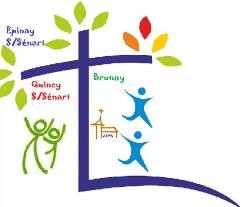                                              BRUNOY6èmes : Animatrice LucileSéances  Rassemblements 5èmes animatrice AlexandraSéances  Rassemblements Profession de foi La retraite de profession de foi se déroulera les journées du samedi 4 mai et dimanche 5 mai 2024 dans la salle St Pierre (Brunoy) La célébration pour les professions de foi aura lieu le samedi 25 mai 2024 à 18 h 30 dans l’église St Pierre Fourrier à Brunoy4E/3Emes JeanneSéances   Les dates sont  à venir lieu : salle St MédardRassemblements 2ND CYCLE Séances  Pour les lycéens, il existe un unique groupe pour le secteur. Se rapprocher de Kenny DIANINGANA pour le planning de l’année Rassemblements TOUS NIVEAUX Rassemblements Messes animées par l’aumônerie VOS ANIMATEURS Les animateurs sont à votre disposition pour toutes informations complémentaires AEPB - Aumônerie de l’enseignement Public Brunoy Val d’Yerres 14 rue Monmartel, 91800 BRUNOY aumoneriebrunoyvaldyerres@gmail.com Date Horaire Lieu Samedi 14 octobre 2023 10h30-12h00 Relais St Paul Samedi 18 novembre 2023 10h30-12h00 Relais St Paulsamedi 02 décembre 2023 10h30-12h00Relais St PaulSamedi 16 décembre 2023 10h30-12h00Relais St Paul  Samedi 13 janvier 2024 10h30-12h00Relais St PaulSamedi 27 janvier 2024 10h30-12h00Relais St PaulSamedi 02 mars 2024 10h30-12h00Relais St PaulSamedi 16 mars 2024 10h30-12h00Relais St PaulSamedi 23 mars 2024  10h30-12h00Relais St PaulSamedi 25 mai 2024 10h30-12h00Relais St PaulSamedi 08 juin 202410h30-12h00Relais St PaulDate Horaire Lieu Samedi 27 avril 2024 10h00 - 17h00 Salle Saint Médard (Brunoy) Samedi 5 mai 2024 Journée Evry Date Horaire Lieu Samedi 14 octobre 2023 10h30-12h00 Relais St PaulSamedi 18 novembre 2023 10h30-12h00 Relais St PaulSamedi 09 décembre 202310h30-12h00Relais St PaulSamedi 16 décembre 2023 10h30-12h00 Relais St PaulSamedi 13 janvier 2024 10h30-12h00Relais St Paul Samedi 27 janvier 2024 Relais St PaulSamedi 02 mars 2024 Relais St PaulSamedi 16 mars 2024 Relais St Paul Pia Samedi 23 mars 2024Relais St PaulSamedi 27 avril  2024 Relais St PaulSamedi 22 juin 2024Relais St PaulDate Horaire Lieu Samedi 18 mai 2024 Journée Eglise St Pierre (Boussy) Samedi 8 juin 2024 Journée Lisieux Date Horaire Lieu Samedi 2023 Salle St MédardSamedi 2023 Salle St MédardSamedi 2023 Salle St MédardSamedi 2023 Salle St MédardSamedi 2023 Salle St MédardSamedi 2024 Salle St MédardSamedi 2024 Salle St Médard Samedi 2024 Salle St MédardSamedi  2024 Salle St MédardSamedi 2024 Salle St MédardDate Horaire Lieu Samedi 4 mai 2024 Journée Eglise St Damien de Veuster (Epinay) Du vendredi 17 au lundi 20 mai 2024 Journée FRAT à Jambville Date Horaire Lieu Du lundi 30 octobre au Vendredi 3 novembre 2023 Taizé Date Horaire Description / Lieu Mercredi 20 septembre 2023 20h30 – 21h45 Réunion d’informations informations Eglise St Damien de Veuster (Epinay) samedi 16 décembre 10 h - 12 00 Atelier décorations de NoëlDu samedi 3 au dimanche 4 février 2024 Week-end de l ’aumônerie Samedi 23 mars 2024 9h30 – 12h30 Préparation du buis pour la fête des Rameaux Salle St Pierre Fourrier (Brunoy) Du samedi 23 au dimanche 24 mars 2024 Ventes du buis pour la fête des Rameaux Dimanche 16 juin 2024 Journée Kermesse de l’aumônerie A définir Date Horaire Lieu Dimanche 8 octobre 2023 15h00 – 17h00 Eglise St Damien de Veuster (Epinay) Animateurs Téléphone Mail Niveau Lucile Geoffroy07.82.21.48.14geoffroy.lucile99@gmail.com6e Alexandra Lamat 06.71.72.35.87 miss.tortue@gmail.com5è Jeanne Porsan 06.38.76.26.07jeanne.porsan@hotmail.com,
jeanne.porsan@hotmail.fr4e/3e Kenny DIANINGANA 06.5851.58.40kennydianingana@gmail.com 2nd Cycle 